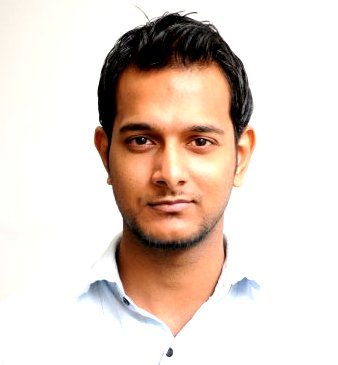 SummaryAn avid learner and tech-savvy Marketing professional with 6 years of experience, both in the conventional and digital capacity. Marketing and Advertising is my passion, and Digital Marketing is my profession. I enjoy creating new strategies and applying new tactics. My areas of specialization include and are not limited to:  Market research, Business Intelligence, Brand Management, Digital campaign planning Digital Project Management; Ideation, Planning, Testing to Deployment and Implementation. Detailed understanding and with best practices, knowledge of: Blogs, Social bookmarking networking tools, microblogs, video sharing & media streaming, photo sharing, social software & applications, SEO, analytics, integration of messaging & social networking applications, widgets & gadgets.AchievementsDigital Success - Karachi Literature Festival 2013: #1 twitter trend for 2 days, 700% increase in fan base & 800,000 views served.  Developed PR and bloggers outreach program through brandsynario bloggers directory. One of Pakistan's most comprehensive bloggers directoryInitiated and successfully operated the digital channels for multiple in house brands: Brandsynario, Synergyzer, Project lead from ideation to delivery: Next Generation Voices Research by British Council Pakistan.Project lead - Nokia N86 Promotion campaign ‘Nokia N86 Click it!’ aimed at increasing brand awareness among the target group: Conceptualizing and executing online gaming competition ‘Warid Fix the Mix’ campaign by interactive brand promotion. EmploymentArowana Consulting- Client Emaar Properties . Dubai, UAE	              August 2013 – Present Digital Marketing SpecialistKey Responsibilities:Responsible for designing and deployment of specific special solutions and Projects in customer facing areas focusing on the front of: Social Engagement, CRM, Loyalty Programs and Mobile Solutions. Develop scope and oversee development of Mobile solution across multiple platforms, including: iOS, Android, Kiosk and POS executions. Conduct in-depth search and social data analysis of customer experience for all the Emaar consumer interaction points.Utilizing social monitoring and listening tools such as Gogole Analytics, Radian 6 and Tracx to devise meaningful information and formulate way forward.Identifying trends and analyzing buying behavior for delivering unique and innovative Customer relationship and engagement models.Converge Technologies (Pvt) Ltd. Karachi, Pakistan		    December 2012 – June 2013 Manager Digital Strategy 
Key Responsibilities:Devising strategies to increase brand visibility and engagement for multiple brands through best practices. Leading teams for managing Digital marketing activities and online projects. Including Viral Campaigns & Social Media Management, Web development, Digital reputation management and Digital Media campaigns.Coordinating with multiple teams and managing the Cost, Advertising budgets, Resource allocation, Creative requirements and timely delivery of projects.Create strategic direction and yearly plans for digital campaigns, efficient problem-solving and increased visibility through effective media planning.Source and manage relationships with social monitoring and platform partners to support and develop commercial opportunities.Strategy development for campaigns: from initial idea development to implementation, maintenance, tracking, reporting and evaluation.Serving as an agency lead and subject matter expert for social media issues. Regularly exhibiting thought leadership on social media inside and beyond the agency.
Portfolio of ClientsBritish Council Pakistan Oxford University PressAugere Pakistan - Qubee Mobilink PakistanElixir Securities PakistanLowe & Rauf (Pvt) Ltd. Karachi, Pakistan			December 2011 – November 2012 Senior Content Manager Key Responsibilities:Lead the digital content development and implementation of social/digital media strategies for Lowe Digital projects. Digital media lead for driving innovative campaigns across numerous verticals on major projects like: Unilever Pakistan (Walls, Fair & Lovely MAX Fairness, Surf Excel, Domex)Jubilee Life Insurance PakistanSell-in new client social model to local/regional clients. Pitch support on high profile projects.Digital Media Planning for clientele with major ad serving platforms including Facebook, Double Click, MSN and Yahoo ad solutions.. Responsible for the websites revamp; to fulfil the needs and expectations of our audiences globally, project lead from wire frames to execution.Successful Campaigns: MAX Dream Team JLI T20 TriviaSurf Excel ‘Save The boundary’MAX Olympics Fruttare Let’s ‘Get Real‘quizMAX PuzzleKalSoft (Pvt) Ltd. Karachi, Pakistan				December 2010 – November 2011 Digital Marketing SpecialistKey Responsibilities:Developing branding strategies for digital products, including commercialization of online services, Social Media Management, Digital Marketing and SEO implementation.Conducting research, providing market Intelligence & marketing strategy for the launch of 3 new ventures. Devise detailed business plans for new ideas that evolve into online solutions with commercial viability.Pilot testing and business analysis of projects by devising use cases.  Developed Communication and Marketing programs through interactive media for GLADID and STRIDES.Developed the detailed business plan including Marketing, Sales and Media strategy. Planned Product Pricing, Distribution and Promotion for product line.Developed the corporate mass communication strategy including all ATL, BTL and Digital Media collaterals. Synergy Advertising (Pvt) Ltd. Karachi, Pakistan			July 2008 – December 2010 Marketing AssociateKey Responsibilities:Formulating marketing and communication strategies for the portal www.brandsynario.com and managing content for the same. Campaign based media research & deployment for clients ranging from FMCG to Telecoms http://dfly.pk/Q5aDeveloped content for the portal Brandsynario.com. Primarily covered online research, communication messages, blog posts, interviews, press releases, newsletter and multimedia content. Providing the route map for digital campaigns; including micro sites, web applications, mobile applications etc. EducationMBA. Marketing & Communications 						                   (Fall 2010)Institute of Business Management, Karachi  BBA (Hons.) Marketing & Management 						              (Spring 2008)Textile Institute of Pakistan, KarachiSkills & InterestsFirst-hand experience of web project management. Comprehensive command of tools: MS Office Suite (Word, Excel, Powerpoint, Project) Database Management Systems (SPSS) Multimedia (Adode photoshop, Illustrator, Sony Vegas Studio)On ground research, tabulation and analysis through research tools like SPSS. Remarkably fluent bilingually (English and Urdu) with extreme ease and command in presenting complicated and jargon based problems in simple words. Arts and Literature enthusiast with special interest in classical reads and performing arts.Passionate Football, Cricket  and Tennis fan. Avid Gamer and club cricketer.CertificationURS (United Registrar of Systems) Quality Management Systems Certification, April 2008.
URS (United Registrar of Systems) Quality Management SystemsGulfjobseeker.com CV No:1314390Mobile +971505905010 / +971504753686 To get contact details of this candidatesSubmit request through Feedback Linkhttp://www.gulfjobseeker.com/feedback/submit_fb.php